Приложение №4к приказу Министерства сельского хозяйства и продовольствия Омской областиот ____________ № _________________________________________________________________________________________________________________________________________(муниципальный район Омской области, на территории которого осуществляет (планирует осуществлять) деятельность крестьянское (фермерское) хозяйство)БИЗНЕС-ПЛАНпо созданию и развитию КФХпроекта: «__________________________________________» (далее – проект)(наименование проекта, если имеется)_________________ г.                                                  (год составления)СОДЕРЖАНИЕ                                                      ____________________                                                                                                            (подпись)I. Резюме проекта1. Наименование проекта(если имеется)__________________________________________________________________2. Местонахождение проекта:__________________________________________________________________3. Суть проекта__________________________________________________________________3.1. Цель проекта:  реализация проекта создания и развития КФХ  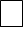  реализация проекта создания и развития КФХ, предусматривающего использование части средств гранта «Агростартап» на цели формирования неделимого фонда сельскохозяйственного потребительского кооператива, членом которого является указанное КФХ__________________________________________________________________4. Финансовые ресурсы:__________________________________________________________________4.1. Общая стоимость проекта, тыс. руб.__________________________________________________________________4.2. Общая потребность во внешнем финансировании, в том числе за счет:__________________________________________________________________4.2.1. гранта__________________________________________________________________4.2.2. заемных средств__________________________________________________________________4.3. Схема финансирования (удельный вес в финансировании общих затрат, %):__________________________________________________________________4.3.1. собственные средства__________________________________________________________________4.3.2. средства гранта__________________________________________________________________4.3.3. заемные средства__________________________________________________________________4.4. Оценка экономической эффективности проекта__________________________________________________________________4.4.1. конечные показатели объемов производства, которые планируется достигнуть в рамках реализации настоящего бизнес-плана:- молока в физическом весе, т- мяса (по видам) в живом весе, т- другие указать__________________________________________________________________4.4.2. рентабельность в год выхода проекта на окупаемость, %__________________________________________________________________4.4.3. окупаемость проекта, лет__________________________________________________________________                                                      ____________________                                                                                                   (подпись)II. Инициатор проектаОбщие данные__________________________________________________________________Полное наименование КФХ/гражданина РФ:__________________________________________________________________Сведения о регистрации:(дата, кем зарегистрировано, реквизиты документа, подтверждающегорегистрацию)__________________________________________________________________Юридический адрес:(почтовый индекс, район, населенный пункт, улица, дом, офис)__________________________________________________________________Почтовый адрес(почтовый индекс, район, населенный пункт, улица, дом, офис)__________________________________________________________________ИНН__________________________________________________________________Глава КФХ/гражданин РФ(фамилия, имя, отчество полностью)__________________________________________________________________Члены КФХ (при наличии):Фамилия, имя, отчество полностью__________________________________________________________________Телефон (факс) главы КФХ/гражданина РФ: стационарный, мобильный__________________________________________________________________E-mail (при наличии) главы КФХ/гражданина РФ:__________________________________________________________________Наличие земельной площади у главы КФХ/гражданина РФ:           (указать количество га, вид права)__________________________________________________________________Количество трудоустроенных в КФХ:(указать на дату утверждения бизнес-плана работников)__________________________________________________________________Виды и количество имеющегося оборудования и иные основные средства: (перечислить по видам, единицам, указать год выпуска)__________________________________________________________________Наличие производственных зданий, строений, сооружений у главы КФХ/гражданина РФ:(перечислить, указать площадь и вид права, при количестве более 10 единицинформацию вынести в приложение)__________________________________________________________________Наличие поголовья в КФХ/у гражданина РФ на дату подачи конкурсной заявки: (перечислить виды сельскохозяйственных сельскохозяйственных животных с указанием их количества) __________________________________________________________________                                                      ___________________                                                                                                 (подпись)III. Существо предлагаемого проекта3.1. Финансовая структура проектаПлан расходов Таблица № 1* Приобретения должны соответствовать целям предоставления грантов, указанным в приказе Министерства сельского хозяйства Российской Федерации от 6 мая 2019 года № 238 «Об утверждении перечней, форм документов, предусмотренных правилами предоставления и распределения иных межбюджетных трансфертов из федерального бюджета бюджетам субъектов Российской Федерации на создание системы поддержки фермеров и развитие сельской кооперации, утвержденными постановлением Правительства Российской Федерации от 20 апреля 2019 года № 476, а также об установлении сроков их предоставления»; ** Период использования средств гранта со дня его предоставления в течение 18 месяцев.Обязуюсь выполнять данный план расходов             ____________________                                                                                                   (подпись)3.2. Производственная структура проектаПлан производства и реализации *Таблица № 2* Ежегодный прирост объема сельскохозяйственной продукции, произведенной в крестьянских (фермерских) хозяйствах, должен составлять не менее чем 10 процентов к году, предшествовавшему текущему году, начиная со второго года получения гранта.** Аналогично по другим годам, если срок бизнес-плана более 5 лет.*** Рассчитывается путем умножения объема произведенной продукции (по видам) на среднюю цену реализации произведенной продукции (по видам) по району, сложившуюся в году, предшествующем году получения гранта.                                                      ____________________                                                                                                                                                                                                       (подпись)Затраты на осуществление производственной деятельностиТаблица № 3* Аналогично по другим годам, если период бизнес-плана более 5 лет.** Указываются иные наименования расходов, запланированные заявителем на грант.___________________                                                                                                                                                                          (подпись)3.3. Описание продукцииКраткое описание продукции, которую лицо, претендующее на получение гранта, будет производить по проекту. Представить информацию по основным производителям данного вида продукции по муниципальному району.3.4. Технология производства продукцииВключает перечень технологических процессов, принятых для реализации проекта, в хронологическом порядке с указанием сроков, например:1) доение с помощью доильного аппарата марки (указать) в молокопровод в течение периода (февраль - ноябрь);2) осеменение - май-июнь;3) кормление в стойловый период - вручную, летний период (май - октябрь) - выпас;4) отел - декабрь;5) заготовка и приобретение кормов (сена: июнь - сентябрь, приобретение фуража или комбикормов и т.д.);6) ветеринарные мероприятия и т.д.IV. Организационный план4.1. Основные партнерыПредставить перечень предполагаемых партнеров в рамках реализации бизнес-плана с указанием объемов работ и услуг по:1) приобретению кормов;2) поставкам оборудования, в том числе по лизингу;3) в сфере ветеринарии, технологических операций и т.д.;4) реализации продукции;5) получению информационно-консультационной информации.                                                      ____________________                                                                                        (подпись)V. Финансовый планДинамика основных финансово-экономических показателей предпринимательскойдеятельности в период реализации проектаТаблица 5.1Окупаемость проекта __________ лет. **** Аналогично по другим годам, если период бизнес-плана более 5 лет.** Ежегодный прирост выручки от деятельности, на которую предоставляется грант «Агростартап», направленной на производство в КФХ сельскохозяйственной продукции в течение срока реализации бизнес-плана не менее 10%.*** Соответствует количеству лет, в течение которого накопленный финансовый результат (строка 3.1 таблицы настоящего раздела) превысит общую стоимость проекта, указанную в пункте 4.1 раздела I «Резюме проекта» настоящего бизнес-плана.Глава крестьянского(фермерского) хозяйства/гражданин РФ                           ____________________  _________________________                                                                                                   (подпись, печать)             (фамилия, имя, отчество)Утверждаю:Индивидуальный предприниматель глава крестьянского (фермерского)хозяйства (далее – КФХ)/гражданин Российской Федерации (далее – гражданин РФ)_________________________________(наименование, если имеется)_________________________________(фамилия, имя, отчество)_____________________________________(печать, подпись) «____» ____________ _________ года               (дата утверждения)I.Резюме проектаII.Инициатор проекта2.1.Общие данные2.2.Виды и объемы деятельности2.3.Финансовое состояние крестьянского (фермерского) хозяйства/гражданина РФIII.Существо предлагаемого проекта3.1.Финансовая структура проекта3.2.Описание продукции3.3.Технология производства продукцииIV.Организационный план4.1.Основные партнерыV.Финансовый план№ п/пНаименование (статьи расходов) приобретаемого имущества, выполняемых работ, оказываемых услуг (далее – приобретения) *Единицы измеренияКоличествоЦена, тыс. руб./ед.Сумма расходов, тыс. руб.Оплата расходов ** (источники финансирования) за счет средств, тыс. руб.:Оплата расходов ** (источники финансирования) за счет средств, тыс. руб.:Оплата расходов ** (источники финансирования) за счет средств, тыс. руб.:№ п/пНаименование (статьи расходов) приобретаемого имущества, выполняемых работ, оказываемых услуг (далее – приобретения) *Единицы измеренияКоличествоЦена, тыс. руб./ед.Сумма расходов, тыс. руб.грантасобственныхзаемных1234567891на цели формирования неделимого фонда сельскохозяйственного потребительского кооператива234nИтого№ п/пНаименованиеЕдиницы измеренияГоды (указать по количеству лет реализации проекта)Годы (указать по количеству лет реализации проекта)Годы (указать по количеству лет реализации проекта)Годы (указать по количеству лет реализации проекта)Годы (указать по количеству лет реализации проекта)Годы (указать по количеству лет реализации проекта)№ п/пНаименованиеЕдиницы измерения1 год проекта2 год проекта3 год проекта4 год проекта5 год проектаn ** год проектаРаздел I. РастениеводствоРаздел I. РастениеводствоРаздел I. РастениеводствоРаздел I. РастениеводствоРаздел I. РастениеводствоРаздел I. РастениеводствоРаздел I. РастениеводствоРаздел I. РастениеводствоРаздел I. Растениеводство1Валовой сбор (в весе после доработки, указать по всем видам культур отдельно):1)2)и т.д.т1.1площадь посева (указать по всем видам культур отдельно):1)2)и т.д.га1.2урожайность (указать по всем видам культур отдельно):1)2)и т.д.ц/га1.3произведенная продукция (указать по всем видам культур отдельно):1)2)и т.д.т2.***стоимость произведенной продукции (указать по всем видам):1)2)и т.д.тыс. руб.Раздел II. ЖивотноводствоРаздел II. ЖивотноводствоРаздел II. ЖивотноводствоРаздел II. ЖивотноводствоРаздел II. ЖивотноводствоРаздел II. ЖивотноводствоРаздел II. ЖивотноводствоРаздел II. ЖивотноводствоРаздел II. Животноводство1Среднегодовое поголовье сельскохозяйственных животных и птицы (указать по видам):1)2)и т.д.голов1.1в том числе основного маточного поголовья сельскохозяйственных животных и птицы (указать по видам):1)2)и т.д.голов1.2планируемый объем производства продукции:- молоко- скот и птица в живом весе (по видам)- яйцои т.д.т,тыс. шт.1.3Продуктивность- удой на фуражную корову- среднесуточный привес- яйценоскость на 1 несушкуи т.д.кгг.шт.2.***стоимость произведенной продукции (указать по всем видам):1)2)и т.д.тыс. руб.Раздел III. Реализация продукцииРаздел III. Реализация продукцииРаздел III. Реализация продукцииРаздел III. Реализация продукцииРаздел III. Реализация продукцииРаздел III. Реализация продукцииРаздел III. Реализация продукцииРаздел III. Реализация продукцииРаздел III. Реализация продукции1Планируемый объем продаж продукции (молоко, мясо и др.):1)2)и т.д.т, тыс. шт.1.1ценаруб./т.,(руб./тыс. шт.)1.2выручкатыс. руб.Выполненные работыВыполненные работыВыполненные работыВыполненные работыВыполненные работыВыполненные работыВыполненные работыВыполненные работыВыполненные работы1Указать вид и объем работ1.1выручкатыс. руб.Оказание услугОказание услугОказание услугОказание услугОказание услугОказание услугОказание услугОказание услугОказание услуг1Указать вид и объем услуги1.1выручкатыс. руб.№ п/пНаименованиеЕдиницы измеренияГоды (указать по количеству лет реализации проекта)Годы (указать по количеству лет реализации проекта)Годы (указать по количеству лет реализации проекта)Годы (указать по количеству лет реализации проекта)Годы (указать по количеству лет реализации проекта)Годы (указать по количеству лет реализации проекта)№ п/пНаименованиеЕдиницы измерения1 год проекта2 год проекта3 год проекта4 год проекта5 год проектаn * год проекта1Численность работников, занятых в КФХ (не учитывается глава КФХ и члены КФХ)человек1.1в том числе сезонные работники (если планируются)человек1.2Оплата трудатыс. руб.Раздел I. РастениеводствоРаздел I. РастениеводствоРаздел I. РастениеводствоРаздел I. РастениеводствоРаздел I. РастениеводствоРаздел I. РастениеводствоРаздел I. РастениеводствоРаздел I. РастениеводствоРаздел I. Растениеводство1Семена (по культурам):1)2)и т.д.т2Сумма затрат на приобретение семян, посадочного материала для закладки многолетних насаждений (по каждой культуре):1)2)и т.д.тыс. руб.3Дизельное топливот3.1сумматыс. руб.4Ремонт и техническое обслуживаниетыс. руб.5Средства защиты растенийт5.1сумматыс. руб.6Удобрения и ядохимикаты (по видам):1)2)и т.д.т6.1сумма затрат на приобретение удобрений и ядохимикатов (по каждому виду):1)2)и т.д.тыс. руб.7Затраты на:тыс. руб.7.1приобретение земельных участков, относящихся к категории земель сельскохозяйственного назначениятыс. руб.7.2разработку проектной документации для строительства (реконструкции) производственных и складских зданий, помещений, предназначенных для производства, хранения и переработки сельскохозяйственной продукциитыс. руб.7.3приобретение, строительство, ремонт и переустройство производственных и складских зданий, помещений, пристроек, инженерных сетей, заграждений и сооружений, необходимых для производства, хранения и переработки сельскохозяйственной продукции, а также их регистрациютыс. руб.7.4строительство дорог и подъездов к производственным и складским объектам, необходимым для производства, хранения и переработки сельскохозяйственной продукциитыс. руб.7.5подключение производственных и складских зданий, помещений, пристроек и сооружений, необходимых для производства, хранения и переработки сельскохозяйственной продукции, к инженерным сетям электро-, водо-, газо- и теплопроводным сетям, дорожной инфраструктуретыс. руб.7.6приобретение сельскохозяйственной техники и инвентаря, грузового автомобильного транспорта, оборудования для производства и переработки сельскохозяйственной продукциитыс. руб.у **Другие (расшифровать основные виды)тыс. руб.Раздел II. ЖивотноводствоРаздел II. ЖивотноводствоРаздел II. ЖивотноводствоРаздел II. ЖивотноводствоРаздел II. ЖивотноводствоРаздел II. ЖивотноводствоРаздел II. ЖивотноводствоРаздел II. ЖивотноводствоРаздел II. Животноводство1Корма (по видам):1)2)и т.д.т1.1сумма затрат на корма (по каждому виду):1)2)и т.д.тыс. руб.2Затраты на:тыс. руб.2.1приобретение земельных участков, относящихся к категории земель сельскохозяйственного назначениятыс. руб.2.2разработку проектной документации для строительства (реконструкции) производственных и складских зданий, помещений, предназначенных для производства, хранения и переработки сельскохозяйственной продукциитыс. руб.2.3приобретение, строительство, ремонт и переустройство производственных и складских зданий, помещений, пристроек, инженерных сетей, заграждений и сооружений, необходимых для производства, хранения и переработки сельскохозяйственной продукции, а также их регистрациютыс. руб.2.4строительство дорог и подъездов к производственным и складским объектам, необходимым для производства, хранения и переработки сельскохозяйственной продукциитыс. руб.2.5подключение производственных и складских зданий, помещений, пристроек и сооружений, необходимых для производства, хранения и переработки сельскохозяйственной продукции, к инженерным сетям электро-, водо-, газо- и теплопроводным сетям, дорожной инфраструктуретыс. руб.2.6приобретение сельскохозяйственной техники и инвентаря, грузового автомобильного транспорта, оборудования для производства и переработки сельскохозяйственной продукциитыс. руб.2.7разработку проектной документации строительства, реконструкции или модернизации семейных животноводческих фермтыс. руб.-2.8строительство, реконструкцию или модернизацию семейных животноводческих фермтыс. руб.2.9строительство, реконструкцию или модернизацию производственных объектов по переработке продукции животноводстватыс. руб.2.10комплектацию семейных животноводческих ферм и объектов по переработке животноводческой продукции оборудованием и техникой, а также их монтажтыс. руб.2.11покупку сельскохозяйственных животныхтыс. руб.у **Другие (расшифровать основные виды)тыс. руб.Итого производственные затраты по разделам таблицы «Растениеводство» и «Животноводство»Итого производственные затраты по разделам таблицы «Растениеводство» и «Животноводство»тыс. руб.№ п/пНаименование показателяЕдиницы измеренияГоды (по количеству лет реализации проекта)Годы (по количеству лет реализации проекта)Годы (по количеству лет реализации проекта)Годы (по количеству лет реализации проекта)Годы (по количеству лет реализации проекта)Годы (по количеству лет реализации проекта)№ п/пНаименование показателяЕдиницы измерения1 год проекта2 год проекта3 год проекта4 год проекта5 год проектаn * год проекта1234567891Поступления, всеготыс. руб.1.1в том числе выручка от реализации, всеготыс. руб.1.2в том числе от деятельности, на которую предоставлен гранттыс. руб.1.3субсидиитыс. руб.1.4гранттыс. руб.1.5другие (указать)тыс. руб.2Расходы, всеготыс. руб.2.1в том числе на мероприятия проекта (указывается общая сумма расходов финансового плана)тыс. руб.2.1.1.на цели формирования неделимого фонда сельскохозяйственного потребительского кооператива, членом которого является указанное КФХ **ххххх2.2на иную производственную деятельностьтыс. руб.2.3расходы на реализацию выпускаемой продукциитыс. руб.2.4возврат заемных (кредитных) средствтыс. руб.2.5на оплату процентов за пользование займом (кредитом)тыс. руб.2.6на налоги, всеготыс. руб.в том числе (указать по видам)тыс. руб.2.7на сборы в государственные внебюджетные фондытыс. руб.в том числе (указать по видам)тыс. руб.2.8другие (указать)3Финансовый результат (строка 1 - строка 2)тыс. руб.3.1Накопленный финансовый результат (строка 3 с нарастающим итогом)тыс. руб.4Рентабельность (строка 3 / строку 2 x 100%)%